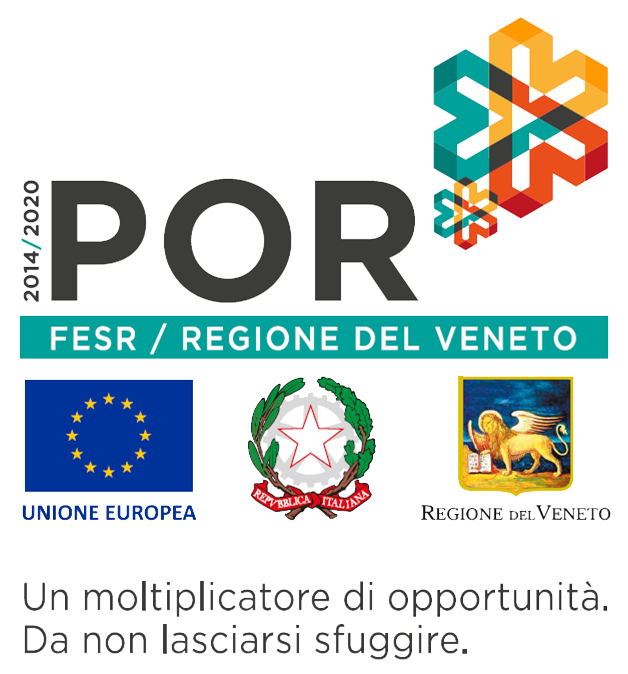 Regione del Veneto - POR FESR 2014-2020Bando per il sostegno a progetti di Ricerca e Sviluppo realizzati dalle Reti Innovative Regionali e dai Distretti IndustrialiASSE 1 “RICERCA, SVILUPPO TECNOLOGICO E INNOVAZIONE” OBIETTIVO SPECIFICO “Incremento  dell'attività di innovazione delle imprese”AZIONE 1.1.4  “Sostegno alle attività collaborative di R&S per lo sviluppo di nuove tecnologie sostenibili, di nuovi prodotti e servizi”DGR n.  822 del 23 giugno 2020MODELLO DESCRITTIVO DEL PROGETTODENOMINAZIONE DEL SOGGETTO GIURIDICO CAPOFILA:       CHE RAPPRESENTA:(contrassegnare l’opzione scelta e compilare i relativi campi)☐ LA RETE INNOVATIVA REGIONALE DENOMINATA:      ☐ IL DISTRETTO INDUSTRIALE DENOMINATO:      Eventuale coinvolgimento di più reti innovative regionali e/o distretti industriali (articolo 4, comma 1, lettera c, del bando)☐ IL PROGETTO PREVEDE INOLTRE LA COMPARTECIPAZIONE:DELLE SEGUENTI RETI INNOVATIVE REGIONALI:(riportare la denominazione delle ulteriori reti innovative regionali partecipanti al progetto)DEI SEGUENTI DISTRETTI INDUSTRIALI:(riportare la denominazione degli ulteriori distretti industriali partecipanti al progetto)PARTE 1 – INFORMAZIONI GENERALI SUL PROGETTO TITOLO DEL PROGETTO “     ”DURATA DEL PROGETTO PREVISTA IN MESI (in mesi):         Inizio del progetto (giorno/mese/anno):      Fine del progetto (giorno/mese/anno):      COERENZA CON LA STRATEGIA REGIONALE DI SPECIALIZZAZIONE INTELLIGENTE (RIS3 VENETO) E CON I CONTENUTI E GLI OBIETTIVI SPECIFICI DELL’AZIONE 1.1.4 DEL POR FESR VENETO 2014-2020Completare la tabella di sintesi sotto riportata:contrassegnare uno o più ambiti di specializzazione intelligente in cui si inserisce il progetto;indicare il/i settore/i tradizionale/i e/o trasversale/i in cui opera la/e rete/i innovativa/e regionale/i e/o il/i distretto/i industriale/i coinvolto/i;contrassegnare una o più tecnologie abilitanti utilizzate per la realizzazione del progetto;contrassegnare uno o più driver dell’innovazione pertinenti per la/e rete/i innovativa/e regionale/i e/o il/i distretto/i industriale/i coinvolto/i;in relazione all’/agli ambito/i di specializzazione scelto/i, indicare una o più traiettorie di sviluppo e tecnologiche in cui si colloca il progetto. Le traiettorie di sviluppo e tecnologiche sono riportate, in relazione a ciascun ambito di specializzazione, in Appendice 1 al bando.Fornire la presentazione del progetto (abstract di progetto) chiarendo come il progetto si inserisce in ciascun ambito di specializzazione scelto ed è in grado di percorrere ciascuna traiettoria di sviluppo e tecnologica individuata. Nella descrizione dovrà anche essere chiarito in che modo le tecnologie abilitanti selezionate sono applicate in corso di realizzazione del progetto e motivata l’identificazione dei driver dell’innovazione (max 10.000 caratteri).COERENZA CON LE TIPOLOGIE PROGETTUALI PREVISTE DALL’AZIONE 1.1.4 DEL POR FESR VENETO 2014-2020Indicare a quale/i tipologia/i progettuale/i viene ricondotto il progetto presentato (articolo 5 comma 1 del bando).☐ RICERCA INDUSTRIALEChiarire in che modo il progetto è coerente con la tipologia progettuale indicando: le nuove conoscenze da acquisire e la tipologia di ricerca pianificata o indagini critiche che sono necessarie per raggiungerle, per quali prodotti o servizi può essere applicata e le ricerche di base o fonti di partenza; descrivere se necessari i processi di convalida di tecnologie e la loro eventuale prototipazione in ambiente di laboratorio.  (max 3.000 caratteri).QUADRO DI SINTESI☐ SVILUPPO SPERIMENTALEChiarire in che modo il progetto è coerente con la tipologia progettuale indicando: quali conoscenze e tecnologie esistenti sono impiegate e quale prodotto o servizio nuovo o migliorato verrà sviluppato; se per la dimostrazione o convalida è necessario un prototipo al fine di apportare ulteriori miglioramenti.  (max 3.000 caratteri).QUADRO DI SINTESICOERENZA DEL PROGETTO CON I PIANI OPERATIVI PER LO SVILUPPO DELLE RETI INNOVATIVE REGIONALI E DEI DISTRETTI INDUSTRIALI COINVOLTI NEL PROGETTOCon riferimento ai piani operativi di sviluppo delle reti innovative regionali e dei distretti industriali coinvolti nel progetto, evidenziare le connessioni del progetto con ciascun piano operativo, affinché sia verificato che il progetto concorre a dare esecutività a quanto pianificato ex ante. (max. 3.000 caratteri)OBIETTIVI E RISULTATI FINALIZZATI ALLA MITIGAZIONE DELL’EMERGENZA SANITARIA GENERATA DAL “COVID- Descrivere gli obiettivi e i risultati impiegabili per conseguire innovazioni nei prodotti, nei servizi, nei processi, nelle tecnologie, finalizzate alla mitigazione degli effetti negativi derivanti dall’emergenza sanitaria generata dalla pandemia di “COVID-, anche in un’ottica post-emergenziale per la transizione a nuovi modelli industriali, produttivi, di business e di consumo (max. 5.000 caratteri)CAPACITA’ AMMINISTRATIVA: ADEGUATEZZA DELLA STRUTTURA ORGANIZZATIVA ADOTTATA PER LA GESTIONE AMMINISTRATIVA DEL PROGETTODescrivere l’assetto organizzativo in relazione alla struttura amministrativa attivata dal soggetto giuridico capofila.Si precisa che la capacità amministrativa è connessa, in particolare, alla capacità di garantire il rispetto degli obblighi previsti all’articolo 13 del bando. (max 1.000 caratteri)CAPACITA’ OPERATIVA: IDENTIFICAZIONE DI UNA FIGURA REFERENTE DI PROGETTO E COMPETENZE TECNICHE POSSEDUTERESPONSABILE DI PROGETTO (PROJECT MANAGER) IDENTIFICATO DAL SOGGETTO GIURIDICO CAPOFILA:Nome:      Cognome:      Recapito telefonico:      Riportare il grado di istruzione/percorso formativo, le principali esperienze professionali maturate e le competenze specifiche possedute dalla persona identificata.Si precisa che il project manager, incaricato al management di progetto, dovrà essere in grado di operare trasversalmente sui partner di progetto per la conduzione e il monitoraggio delle attività di ricerca e sviluppo. Si rammenta che tale attività è anche finalizzata all’elaborazione delle relazioni (intermedie e finale) da allegare ad ogni domanda di pagamento del sostegno, le quali sono oggetto di valutazione da parte della CTV. (max. 1.500 caratteri)CAPACITA’ FINANZIARIALa compilazione viene effettuata esclusivamente in SIU.PARTE 2 – INFORMAZIONI SPECIFICHE SUL PROGETTO A1) WBS (WORK BREAKDOWN STRUCTURE) – QUALITÀ DELLA STRUTTURA ANALITICA DEL PROGETTOArticolare il progetto in Work Package (WP – “pacchetti di lavoro”) e denominare ciascun WP con un titolo che lo rappresenti.In caso di progetto che riguardi attività di ricerca industriale e di sviluppo sperimentale, differenziare i WP individuando quelli riferiti alle attività di ricerca industriale, denominati WP-RI e quelli riferiti alle attività di sviluppo sperimentale, denominati WP-SS, evidenziando le motivazioni per le quali le attività previste siano riconducibili alle definizioni di “ricerca industriale” o “sviluppo sperimentale” riportate all’articolo 5 del bando.Individuare per ogni WP le attività esecutive specifiche (Task) che concorrono alla realizzazione del WP. Denominare ogni attività (Task) con un titolo che la rappresenti e fornire la relativa descrizione dell’attività e delle modalità di esecuzione. La descrizione dovrà far emergere la coerenza di ciascuna attività (e di conseguenza dell’intero WP) con l’ambito Ricerca Industriale oppure Sviluppo Sperimentale e con i contenuti e gli obiettivi specifici dell’azione 1.1.4 del POR FESR.Le attività (Task) dovranno essere numerate progressivamente affinché possano essere univocamente individuate (es. WP-RI-1  Task da 1 a 4; WP-RI-2  Task da 5 a 7; WP-SS-1  Task da 8 a 10; WP-SS-2  Task da 11 a 14, ecc.) (rif. articolo 5 del bando - max 10.000 caratteri).B1) CHIAREZZA E DETTAGLIO DEL PROBLEMA DA RISOLVERE O OPPORTUNITA’ DA SVILUPPAREDelineare la situazione di partenza facendo emergere le eventuali problematiche o criticità da risolvere attraverso la realizzazione del progetto, ovvero le opportunità che il progetto intende sviluppare (max 2.500 caratteri).B2) GRADO DI INNOVAZIONE DEL PROGETTODescrivere l’innovatività degli aspetti tecnologici connessi alle attività di ricerca e/o di sviluppo dei nuovi prodotti/servizi rispetto alla mera implementazione di soluzioni commercialmente disponibili. In particolare, fornire evidenza della proprietà intellettuale (ottenimento di brevetto o deposizione di domanda di brevetto europeo o nazionale) e, nel caso di implementazione di soluzioni esistenti, la qualificazione del livello di personalizzazione. (max 2.500 caratteri).C1) CHIAREZZA E DETTAGLIO NELL’IDENTIFICAZIONE DEGLI OBIETTIVI INTERMEDI DEFINITI NELLE ATTIVITÀ REALIZZATIVE DEL PROGETTOIn relazione alla suddivisione 1° periodo (intermedio) e 2° periodo (finale) per lo svolgimento delle attività di progetto e alle singole attività già individuate nel riquadro “WBS - QUALITÀ DELLA STRUTTURA ANALITICA DEL PROGETTO” si proceda a identificare puntualmente e a descrivere:- gli obiettivi da conseguire al termine di ogni attività (Task);- gli output di risultato associati a ciascuna attività che ne testimoniano l’avvenuta realizzazione (Deliverables);Vanno riportati nei riquadri che seguono gli obiettivi e gli output delle attività (Deliverables fisici e/o documentali) che saranno concluse nel/nei periodo/i intermedio/i. (max 4.000 caratteri per riquadro).Si fa presente che le informazioni da inserire nei seguenti riquadri sono richieste anche in fase di compilazione della domanda sulla piattaforma informatica SIU.C2) CHIAREZZA E DETTAGLIO NELL’IDENTIFICAZIONE DEGLI OBIETTIVI FINALI OTTENIBILI AL TERMINE DEL PROGETTOIn relazione alla suddivisione 1° periodo (intermedio) e 2° periodo (finale) per lo svolgimento delle attività di progetto e alle singole attività già individuate nel riquadro “WBS - QUALITÀ DELLA STRUTTURA ANALITICA DEL PROGETTO” si proceda a identificare puntualmente e a descrivere:- gli obiettivi da conseguire al termine di ogni attività (Task);- gli output di risultato associati a ciascuna attività che ne testimoniano l’avvenuta realizzazione (Deliverables);Vanno riportati in questo riquadro gli obiettivi e gli output delle attività (Deliverables fisici e/o documentali) che saranno concluse nel periodo finale di realizzazione del progetto. (max 5.000 caratteri).Si fa presente che le informazioni da inserire nel presente riquadro sono richieste anche in fase di compilazione della domanda sulla piattaforma informatica SIU.D1) INDUSTRIALIZZAZIONE DEI RISULTATI DELLA RICERCA E/O DEL PRODOTTO/SERVIZIO SVILUPPATO E PROSPETTIVE DI MERCATODescrivere il percorso previsto per l’industrializzazione dei risultati della ricerca, ovvero per l’industrializzazione del/i prodotto/i o servizio/i sviluppato/i. Chiarire, in particolare:riguardo alle attività di ricerca industriale: le prospettive di utilizzo dei risultati della ricerca, in chiave di sviluppo di un nuovo prodotto/servizio/processo;riguardo alle attività di sviluppo sperimentale: le prospettive di industrializzazione e/o di commercializzazione dei nuovi prodotti prototipati o dei servizi progettati. (max 3.000 caratteri).E1) IMPATTO DEI RISULTATI SULLA COMPETITIVITÀ DELLE IMPRESE NELLA FILIERA E/O SETTORE DI RIFERIMENTO IN TERMINI DI GENERAZIONE DI NUOVA CONOSCENZAIdentificare come i risultati del progetto potranno incrementare la competitività delle imprese partecipanti al progetto e, più in generale, delle altre imprese appartenenti alle reti innovative regionali e/o distretti industriali a cui si riferisce il progetto, attraverso l’utilizzo della nuova conoscenza prodotta (max 3.000 caratteri). E2) TRASFERIBILITÀ DEI RISULTATI DEL PROGETTO SU ALTRE FILIERE E/O SETTORI (TRANSETTORIALITÀ / MULTISETTORIALITÀ)Identificare eventuali possibilità di trasferibilità dei risultati anche su ambiti settoriali affini oppure differenti rispetto agli ambiti in cui operano le imprese della/e rete/i innovativa/e regionale/i e/o del/i distretto/i industriale/i coinvolto/i (max 2.000 caratteri). F1) GRADO DI UTILIZZO DEI RISULTATI PER LA  MITIGAZIONE DELL’EMERGENZA SANITARIACon riferimento ai contenuti inseriti nel riquadro “OBIETTIVI E RISULTATI FINALIZZATI ALLA MITIGAZIONE DELL’EMERGENZA SANITARIA GENERATA DAL “COVID-19” presente nella PARTE 1, completare i seguenti quadri di sintesi.G1) IMPATTO DEI RISULTATI IN TERMINI DI INNOVAZIONE UTILE ALLA FASE POST-EMERGENZIALE Con riferimento ai contenuti inseriti nel riquadro “OBIETTIVI E RISULTATI FINALIZZATI ALLA MITIGAZIONE DELL’EMERGENZA SANITARIA GENERATA DAL “COVID-19” presente nella PARTE 1, completare i seguenti quadri di sintesi.G2) IL PROGETTO IDENTIFICA RISULTATI IN GRADO DI GUIDARE LA CREAZIONE DI NUOVI MODELLI INDUSTRIALI, PRODUTTIVI, DI BUSINESS O DI CONSUMO?Con riferimento ai contenuti inseriti nel riquadro “OBIETTIVI E RISULTATI FINALIZZATI ALLA MITIGAZIONE DELL’EMERGENZA SANITARIA GENERATA DAL “COVID-19” presente nella PARTE 1, individuare e descrivere il nuovo modello industriale e/o produttivo e/o di business e/o di consumo promosso dal progetto attraverso l’impiego dei risultati di R&S (max. 5.000 caratteri)H1) COINVOLGIMENTO NELLE ATTIVITÀ COLLABORATIVE DI R&S DEL PROGETTO DI ORGANISMI DI RICERCACompilando la tabella di seguito riportata, elencare gli organismi di ricerca che partecipano al progetto. Si ricorda che gli organismi di ricerca partecipanti al progetto devono obbligatoriamente sottoscrivere il modello “Allegato C1”.I1) APPROPRIATEZZA DELLE COMPETENZE COMPLESSIVE DEL PARTENARIATO RISPETTO AGLI OBIETTIVI DEL PROGETTO E ALLE ATTIVITÀ PREVISTEDescrivere quali competenze tecniche specifiche sono già presenti o verranno attivate da parte delle imprese partecipanti.Chiarire inoltre l’eventuale impiego di figure manageriali specialistiche, esterne al personale delle imprese partecipanti al progetto e non connesse con l’ordinaria amministrazione aziendale.Specificare le competenze richieste e le funzioni che saranno svolte da tali profili nelle varie fasi e attività.Si fa presente che rientra in questo riquadro anche la descrizione delle mansioni che saranno svolte dal project manager precedentemente identificato. (max 4.000 caratteri).J1) COMPLETEZZA E ADEGUATEZZA NELLA DETERMINAZIONE E NELLA QUANTIFICAZIONE DEI COSTI NEL BUDGET DI PROGETTORiepilogare, compilando i seguenti prospetti differenziati per periodo di realizzazione, il piano delle attività del progetto procedendo a definire come l’ammontare di spesa prevista per ciascuna attività precedentemente descritta (rif. al riquadro “WBS - QUALITÀ DELLA STRUTTURA ANALITICA DEL PROGETTO”) contribuisce al raggiungimento degli obiettivi intermedi e finali del progetto.Attenzione: come precedentemente riportato al riquadro “A1”, le attività (Task) devono essere state numerate progressivamente affinché possano essere individuate univocamente le attività (task) inserite nei WP di ricerca industriale (WP-RI) e le attività (task) inserite nei WP di sviluppo sperimentale (WP-SS).Esempio: WP-RI-1  Task da 1 a 4; WP-RI-2  Task da 5 a 7; WP-SS-1  Task da 8 a 10; WP-SS-2  Task da 11 a 14, ecc.Descrivere le ipotesi di pianificazione economico-finanziaria previsionale della progettualità nel suo complesso, facendo emergere la pertinenza e la congruità delle spese riportate nelle precedenti tabelle rispetto ai parametri generali di mercato e in confronto ad analoghe proposte, nonché in rapporto alla dimensione delle imprese destinatarie dell’intervento (max 4.000 caratteri).J2) COMPLETEZZA E ADEGUATEZZA NELLA DETERMINAZIONE E NELLA QUANTIFICAZIONE DEI COSTI DEL PERSONALE DELLE IMPRESE PARTECIPANTISecondo lo schema di tabella sotto riportato, inserire le singole attività già individuate nel precedente riquadro “WBS - QUALITÀ DELLA METODOLOGIA E DELLE PROCEDURE DI ATTUAZIONE DEL PROGETTO”, indicare le relative tempistiche di realizzazione, quantificare il numero di addetti delle imprese sull’attività che verrà rendicontato, la fascia di costo di appartenenza e le ore stimate di impegno dell’addetto in ciascuna attività. Chiarire i criteri impiegati per la determinazione numero di addetti, la fascia di costo di appartenenza e le ore stimate (Tabella 1). N.B. Per le fasce di costo fare riferimento alla “Tabella dei costi standard unitari” (colonna relative alle imprese) riportata nell’Allegato D “Modalità operative di rendicontazione”, paragrafo 3.2, lettera B).Tabella 1Riprendendo l’ordine delle attività di cui alla precedente Tabella 1, specificare nella Tabella 2 le competenze tecniche e le mansioni del personale precedentemente delineato e quantificato.Tabella 2K1) DETERMINAZIONE DELLE MODALITÀ SCELTE PER LA DIVULGAZIONE DEI RISULTATIDescrivere le modalità di divulgazione dei risultati. Si ricorda che le modalità di diffusione dovranno essere adeguate rispetto al territorio veneto, alla numerosità dei soggetti coinvolti e all’obiettivo di progetto (max 2.000 caratteri).K2) DIVULGAZIONE DEI RISULTATI ATTRAVERSO IL PORTALE “INNOVENETO.ORG”Il soggetto giuridico capofila si impegna alla divulgazione dei risultati attraverso il portale “Innoveneto.org”?☐ Si☐ NoL1) GLI OBIETTIVI DEL PROGETTO SONO COLLEGABILI CON QUELLI DI ALTRI PROGRAMMI UE?Descrivere se gli obiettivi previsti con la realizzazione sono collegati a quelli previsti da altri programmi UE (es. POR-FSE; Horizon 2020, ecc.) Chiarire inoltre se altre fasi o quota parte del medesimo progetto sono attualmente oggetto di sostegno presso altri fondi o linee di intervento comunitarie. Se affermativo indicare quali sono i fondi a integrazione e descrivere brevemente la parte progettuale o la sua fase che con essi viene finanziata (max 2.000 caratteri).M1) LA PROPOSTA PROGETTUALE CONTRIBUISCE ALLO SVILUPPO DEL TEMA DELLA DISABILITÀ E DELL’INVECCHIAMENTO ATTIVO?Se presente, descrivere in che modo il progetto di ricerca e sviluppo possa avere un impatto positivo sul tema della disabilità e dell’invecchiamento attivo (max 2.000 caratteri).N1) LA PROPOSTA PROGETTUALE CONTRIBUISCE ALLA CREAZIONE DI INNOVAZIONE DI PRODOTTI O ALLO SVILUPPO DI TECNOLOGIE SOSTENIBILI RISPETTO AL TEMA AMBIENTALE E ALLA LOTTA AL CAMBIAMENTO CLIMATICO?Se presente, descrivere in che modo il progetto di ricerca e sviluppo possa avere un impatto positivo sul tema ambientale e di lotta al cambiamento climatico (max 1.000 caratteri).N2) IL SOGGETTO GIURIDICO CAPOFILA HA ADERITO AL “PROTOCOLLO DI INTESA PER LO SVILUPPO SOSTENIBILE DEL VENETO?”Per aderire al “Protocollo di intesa per lo sviluppo sostenibile del veneto” consultare il portale dedicato all’indirizzo: https://venetosostenibile.regione.veneto.it ☐ Si☐ NoO1) IMPRESE IN POSSESSO DEL RATING DI LEGALITÀIl punteggio relativo al possesso del “Rating di legalità” è attribuito sulla base di quanto dichiarato per ciascuna impresa all’interno di “SIU”.P1) COERENZA CON LA STRATEGIA EUSAIR (EU Strategy for the Adriatic and Ionian Region) Pilastro 1 “Blue Growth”: topic 1 “Blue Technologies;  topic 2 “Fisheries and Aquaculture”Il Progetto è coerente con almeno una delle azioni indicative (Indicative Actions) riportate nel topic 1 “Blue Technologies” oppure nel topic 2 “Fisheries and Aquaculture” del Pilastro 1 “Blue Growth”? Si veda il Piano d’Azione della EUSAIR (Action Plan) al link: http://www.adriatic-ionian.eu/component/edocman/34-action-plan-eusair-pdf  Se affermativo descrivere brevemente come il progetto risulti coerente con almeno una delle azioni indicative (Indicative Actions) riportate nel topic 1 “Blue Technologies” oppure nel topic 2 “Fisheries and Aquaculture” del Pilastro 1 “Blue Growth” della Strategia EUSAIR (max 1.000 caratteri).COERENZA CON LA STRATEGIA EUSALP (EU Strategy for the Alpine Region) - Prima  Area tematica: “Crescita economica ed innovazione”Il progetto è coerente con gli obiettivi della Prima  Area tematica: “Crescita economica ed innovazione” della strategia EUSALP (EU Strategy for the Alpine Region)? (si veda http://ec.europa.eu/regional_policy/sources/cooperate/alpine/eusalp_action_plan.pdf  e http://www.regione.veneto.it/static/www/economia-e-sviluppo-montano/Eusalp/MACROREGIONE_PIANO_DI_AZIONE_28_07_15_IT.pdf  - traduzione di cortesia-). In caso affermativo descrivere brevemente gli elementi di coerenza (max 1.000 caratteri).Q1) PMI DEI SETTORI MANIFATTURIERO E DEI SERVIZI ALLE IMPRESE LOCALIZZATE NELL'AREA DI CRISI INDUSTRIALE COMPLESSA RICONOSCIUTA CON DECRETO DEL MINISTERO PER LO SVILUPPO ECONOMICO 8 MARZO 2017.Rilevato d’ufficio, sulla base della localizzazione dell’intervento, in relazione alle unità operative delle imprese partecipanti al progetto che sono utilizzate per la realizzazione delle attività di R&S del progetto.                                                                            						 Firma DIGITALE 						    (della capofila)**convertire il file in formato “PDF” e apporre la firma digitale sul file convertito. Per la firma digitale si suggerisce l’utilizzo della modalità CAdES, la quale prevede la creazione della seconda estensione “.p7m” (pertanto il file firmato si presenterà con le estensioni “.pdf.p7m”).SPECIALIZZAZIONE INTELLIGENTESETTORI TRADIZIONALISETTORITRASVERSALITECNOLOGIE ABILITANTIDRIVER INNOVAZIONETRAIETTORIE DI SVILUPPO E TECNOLOGICHE☐ Smart Agrifood☐ Sustainable  Living☐ Smart Manifacturing ☐ Creative IndustriesN.B. è possibile contrassegnare uno o più ambiti☐ Micro/nano elettronica☐ Materiali avanzati ☐ Biotecnologie industriali☐ Fotonica☐ Nanotecnologie ☐ Sistemi avanzati di produzione☐ Sostenibilità ambientale☐ Efficiente energetica☐ Active ageing☐ Design☐ CreativitàIndicare le nuove conoscenze da acquisireIndicare le indagini critiche necessarie per raggiungerleIdentificazione dei possibili prodotti o servizi nei quali potrà essere applicata la ricerca industrialeIdentificazione ricerche di base o fonti di partenzaIndicare le conoscenze e tecnologie esistenti  impiegateIndicare quale prodotto o servizio nuovo o migliorato verrà sviluppatoIdentificazione dei prototipi per la dimostrazione o convalidaIdentificazione delle ricerche industriali o altre fonti su cui si basa lo sviluppo sperimentale1° periodo (intermedio)2° periodo (finale)Individuare l’effetto negativo o criticità causata dalla situazione emergenziale determinata dalla pandemia di “COVID-19”Indicare i risultati di progetto connessi alla soluzione dell’effetto negativo o criticità Indicare i risultati di progetto collegati al conseguimento di innovazione nei prodotti in un’ottica post-emergenzialeIndicare i risultati di progetto collegati al conseguimento di innovazione nei servizi in un’ottica post-emergenzialeIndicare i risultati di progetto collegati al conseguimento di innovazione nei processi produttivi in un’ottica post-emergenzialeDenominazione dell’Organismo di RicercaWork Package in cui è coinvolto Task - attività a cui partecipaSe necessario aggiungere ulteriori righeSe necessario aggiungere ulteriori righeSe necessario aggiungere ulteriori righe1° PERIODO DI ATTIVITA’1° PERIODO DI ATTIVITA’1° PERIODO DI ATTIVITA’1° PERIODO DI ATTIVITA’1° PERIODO DI ATTIVITA’1° PERIODO DI ATTIVITA’1° PERIODO DI ATTIVITA’1° PERIODO DI ATTIVITA’CronoprogrammaCronoprogrammaCronoprogrammaRipartizione singola spesa finanziabile da bando su ciascuna attivitàRipartizione singola spesa finanziabile da bando su ciascuna attivitàRipartizione singola spesa finanziabile da bando su ciascuna attivitàRipartizione singola spesa finanziabile da bando su ciascuna attivitàSpesa prevista per attivitàAttività (task) N.Data inizio(gg/mm/aaaa)Data fine(gg/mm/aaaa)a) Consulenze specialistiche e servizi esterni di carattere tecnico-scientificob) Personale dipendentec) Spese per la realizzazione di prototipid) Spese generaliSpesa prevista per attività123(se necessario aggiungere righe nel caso di presenza di ulteriori attività nel 1° periodo)(se necessario aggiungere righe nel caso di presenza di ulteriori attività nel 1° periodo)(se necessario aggiungere righe nel caso di presenza di ulteriori attività nel 1° periodo)(se necessario aggiungere righe nel caso di presenza di ulteriori attività nel 1° periodo)(se necessario aggiungere righe nel caso di presenza di ulteriori attività nel 1° periodo)(se necessario aggiungere righe nel caso di presenza di ulteriori attività nel 1° periodo)(se necessario aggiungere righe nel caso di presenza di ulteriori attività nel 1° periodo)(se necessario aggiungere righe nel caso di presenza di ulteriori attività nel 1° periodo)1° PERIODO DI ATTIVITA’ - RIEPILOGO DEGLI OUTPUT E DEI VALORI OBIETTIVO PREVISTI PER ATTIVITÀ1° PERIODO DI ATTIVITA’ - RIEPILOGO DEGLI OUTPUT E DEI VALORI OBIETTIVO PREVISTI PER ATTIVITÀAttività (task) N.Risultati/Output/Valori obiettivo previsti per attività123(se necessario aggiungere righe nel caso di presenza di ulteriori attività nel 1° periodo)(se necessario aggiungere righe nel caso di presenza di ulteriori attività nel 1° periodo)2° PERIODO DI ATTIVITA’2° PERIODO DI ATTIVITA’2° PERIODO DI ATTIVITA’2° PERIODO DI ATTIVITA’2° PERIODO DI ATTIVITA’2° PERIODO DI ATTIVITA’2° PERIODO DI ATTIVITA’2° PERIODO DI ATTIVITA’CronoprogrammaCronoprogrammaCronoprogrammaRipartizione singola spesa finanziabile da bando su ciascuna attivitàRipartizione singola spesa finanziabile da bando su ciascuna attivitàRipartizione singola spesa finanziabile da bando su ciascuna attivitàRipartizione singola spesa finanziabile da bando su ciascuna attivitàSpesa prevista per attivitàAttività (task) N.Data inizio(gg/mm/aaaa)Data fine(gg/mm/aaaa)a) Consulenze specialistiche e servizi esterni di carattere tecnico-scientificob) Personale dipendentec) Spese per la realizzazione di prototipid) Spese generaliSpesa prevista per attività(se necessario aggiungere righe nel caso di presenza di ulteriori attività nel 2° periodo)(se necessario aggiungere righe nel caso di presenza di ulteriori attività nel 2° periodo)(se necessario aggiungere righe nel caso di presenza di ulteriori attività nel 2° periodo)(se necessario aggiungere righe nel caso di presenza di ulteriori attività nel 2° periodo)(se necessario aggiungere righe nel caso di presenza di ulteriori attività nel 2° periodo)(se necessario aggiungere righe nel caso di presenza di ulteriori attività nel 2° periodo)(se necessario aggiungere righe nel caso di presenza di ulteriori attività nel 2° periodo)(se necessario aggiungere righe nel caso di presenza di ulteriori attività nel 2° periodo)2° PERIODO DI ATTIVITA’ – RIEPILOGO DEGLI OUTPUT E DEI VALORI OBIETTIVO PREVISTI PER ATTIVITÀ2° PERIODO DI ATTIVITA’ – RIEPILOGO DEGLI OUTPUT E DEI VALORI OBIETTIVO PREVISTI PER ATTIVITÀAttività (task) N.Risultati/Output/Valori obiettivo previsti per attività(se necessario aggiungere righe nel caso di presenza di ulteriori attività nel 2° periodo)(se necessario aggiungere righe nel caso di presenza di ulteriori attività nel 2° periodo)PROSPETTO DEL FABBISOGNO FINANZIARIO Nella sezione “Fabbisogno finanziario”: secondo quanto precedentemente descritto inserire tutte le spese che contribuiscono alla realizzazione del progetto (sia le spese ammissibili da bando e anche, nel caso, oltre la soglia di ammissibilità, sia le spese non ammissibili o per le quali non si presenta richiesta di sostegno).PROSPETTO DEL FABBISOGNO FINANZIARIO Nella sezione “Fabbisogno finanziario”: secondo quanto precedentemente descritto inserire tutte le spese che contribuiscono alla realizzazione del progetto (sia le spese ammissibili da bando e anche, nel caso, oltre la soglia di ammissibilità, sia le spese non ammissibili o per le quali non si presenta richiesta di sostegno).FABBISOGNO FINANZIARIO per ciascuna categoria di spesaTOTALE (Euro)a)	Consulenze specialistiche e servizi esterni di carattere tecnico-scientificob)	Personale dipendentec)          Spese per la realizzazione di prototipid)          Spese generaliTotale della spesa ammissibile derivante dalle categorie previste dal bandoAltre spese previste e non finanziabili dal bando (se necessario aggiungere righe nel caso di altre spese che contribuiscono al progetto ma che non rientrano tra le spese ammissibili)Totale Fabbisogno finanziario previstoATTIVITA’ (task) N.Denominazione impresa partecipanteFASCE DI COSTONumero di addetti per fasciaNumero di oreper fasciaCriteri utilizzati dall’impresa per la corretta individuazione e quantificazione del personale da impiegare nell’attività (task) di progetto. Dovrà emergere la sostenibilità dell’impegno dedicato alla realizzazione dell’attività (task) di progetto rispetto all’ordinaria attività d’impresa.ALTOMEDIO BASSOALTOMEDIO BASSOALTOMEDIO BASSOALTOMEDIO BASSOALTOMEDIO BASSOALTOMEDIO BASSOALTOMEDIO BASSOALTOMEDIO BASSOALTOMEDIO BASSOSe necessario aggiungere ulteriori righeSe necessario aggiungere ulteriori righeSe necessario aggiungere ulteriori righeSe necessario aggiungere ulteriori righeSe necessario aggiungere ulteriori righeSe necessario aggiungere ulteriori righeATTIVITA’ (task) N.Denominazione impresa partecipanteDescrizione delle competenze tecniche possedute dal personale da coinvolgere nel progettoDescrizione delle mansioni che saranno svolte nel progetto da parte del personale individuatoSe necessario aggiungere ulteriori righeSe necessario aggiungere ulteriori righeSe necessario aggiungere ulteriori righeSe necessario aggiungere ulteriori righe